              Творческие работы детей и родителейМАДОУ детский сад №7               В 2016 учебном  году   воспитатель  нашего детского сада  Колянова  Ирина Витальевна с детьми подготовительной к школе группы совместно с родителями впервые стали  участниками  конкурса  всероссийского масштаба.               Во Всероссийском  конкурсе «Звездочка в ладошке», который проходил с 16.03.по 30.03.2016года  участвовали 17 дошкольников и их родители. Все семьи принимали активное участие, проявили необыкновенное творчество,  продемонстрировали все свои  креативные  способности. Замечательно  и  то, что участие в таких конкурсах  развивает  творческий потенциал  не только дошкольников, но и их семей, побуждает родителей к совместной деятельности с детьми. По итогам конкурса были определены  победители: Салинская  Илона,  Шайкин Егор, Никонова Кира. Всем участникам вручены   Дипломы  Первоклассника;  педагогам - Диплом педагогу – организатору; родителям и заведующему  –  Благодарственные  письма.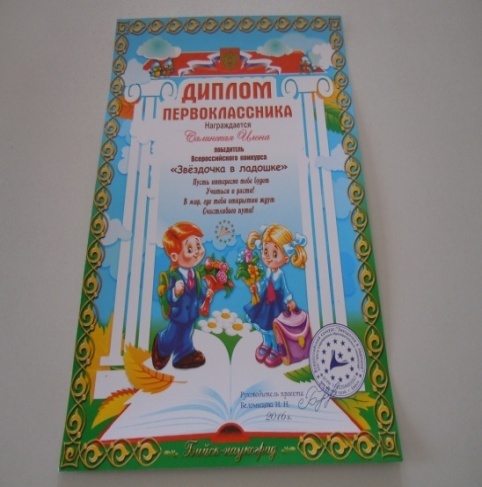 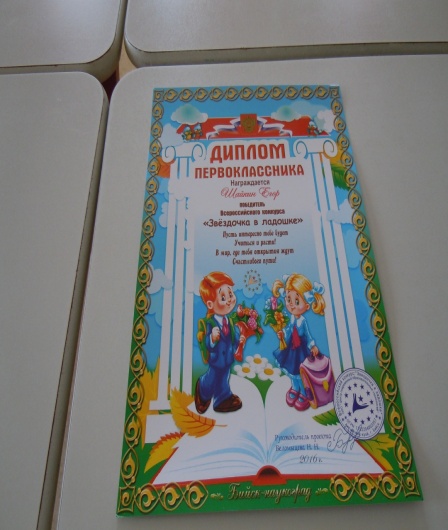 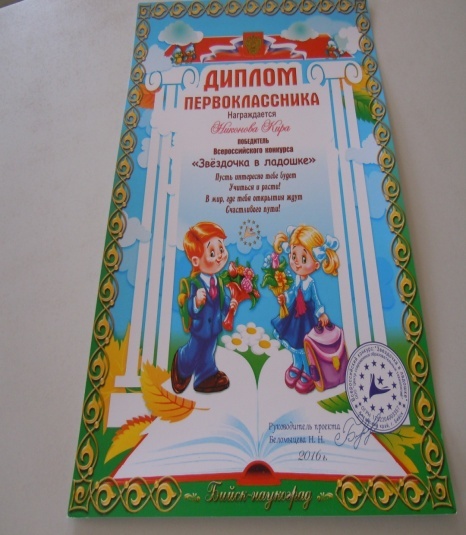 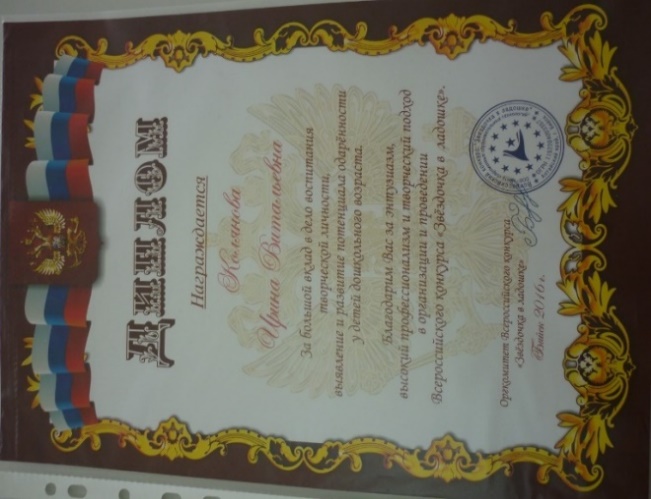 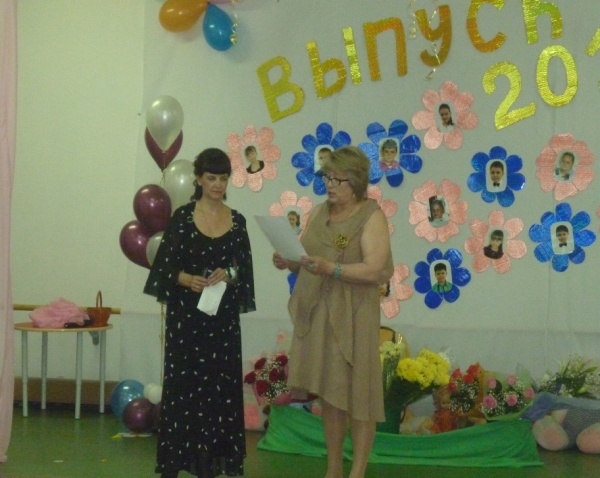                                          Конкурсные работы                                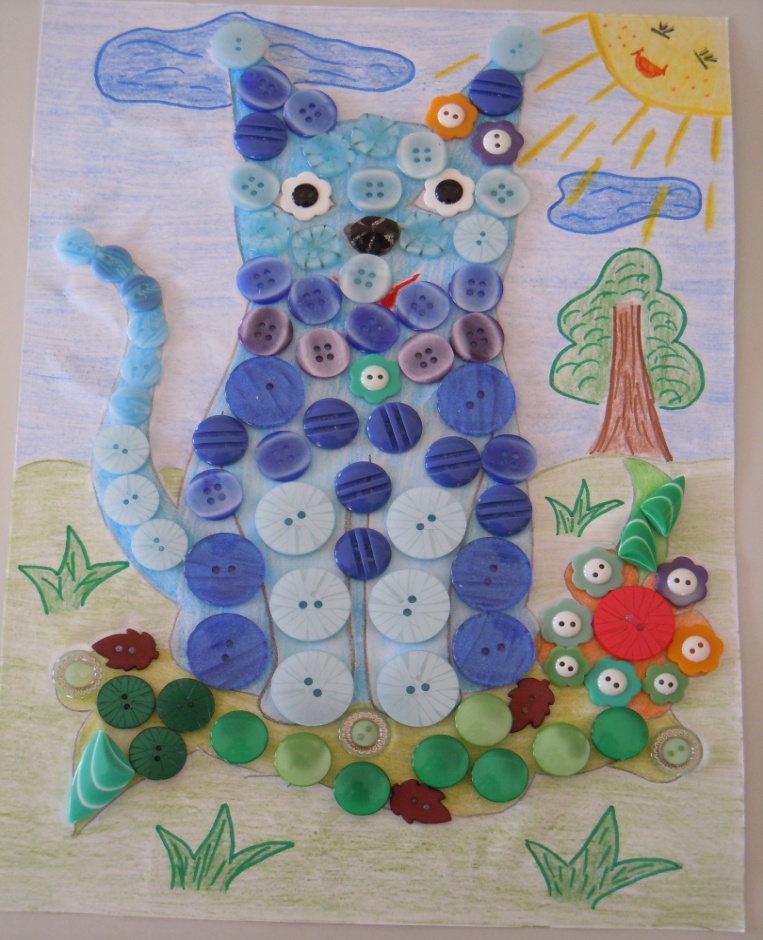 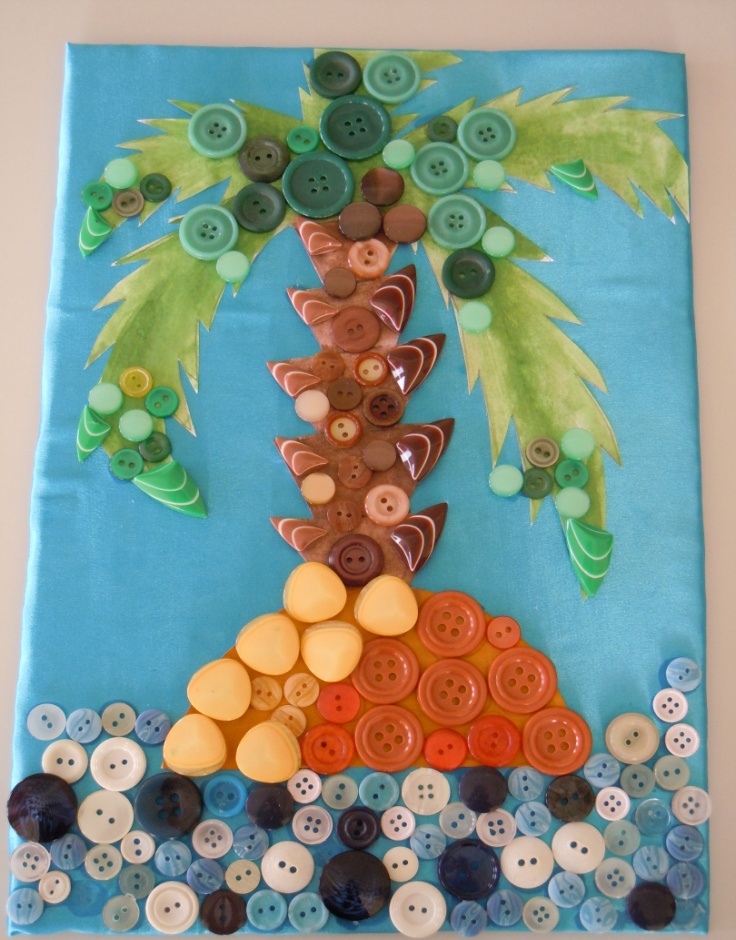 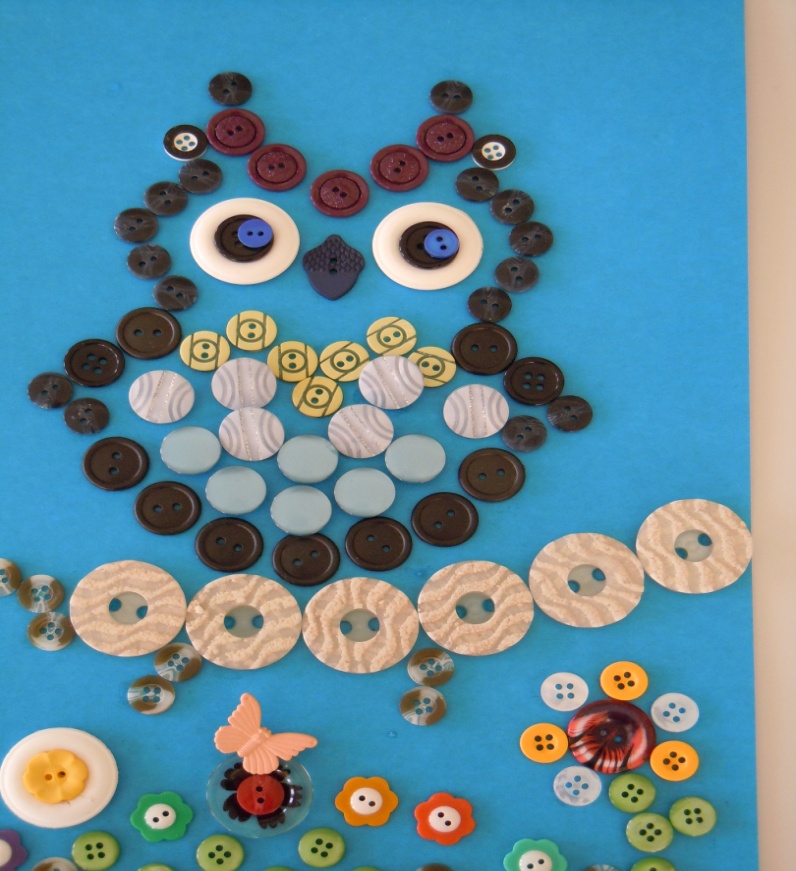 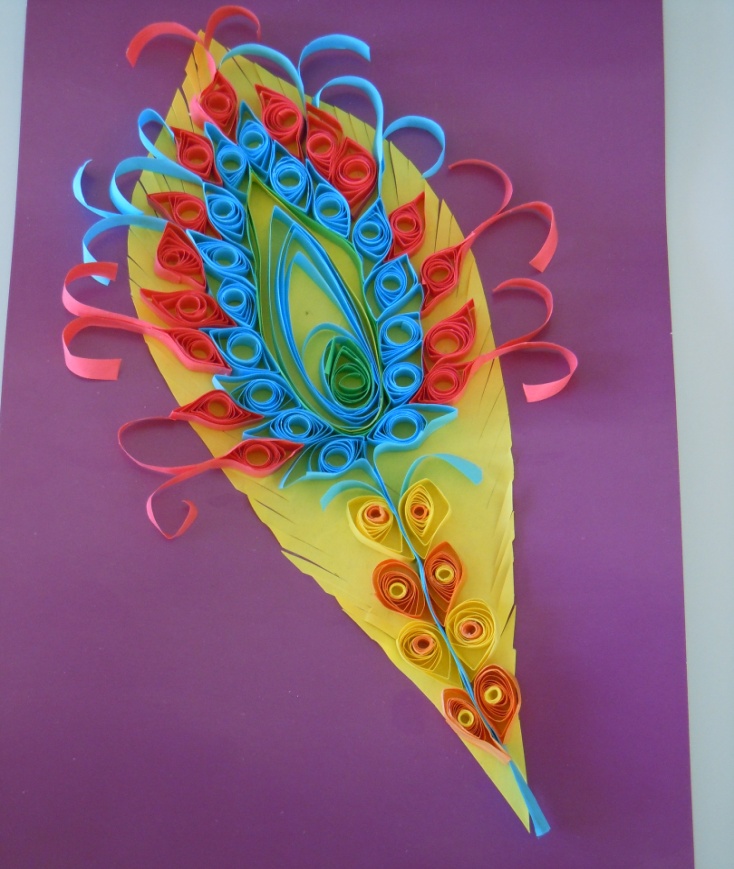 Перо Жар-птицы                                                         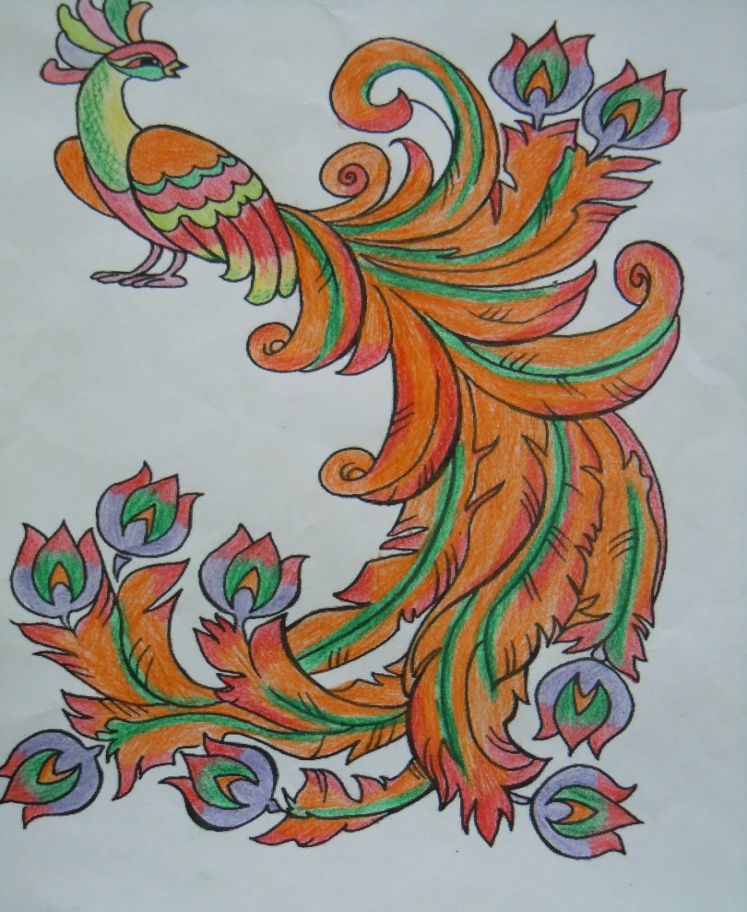 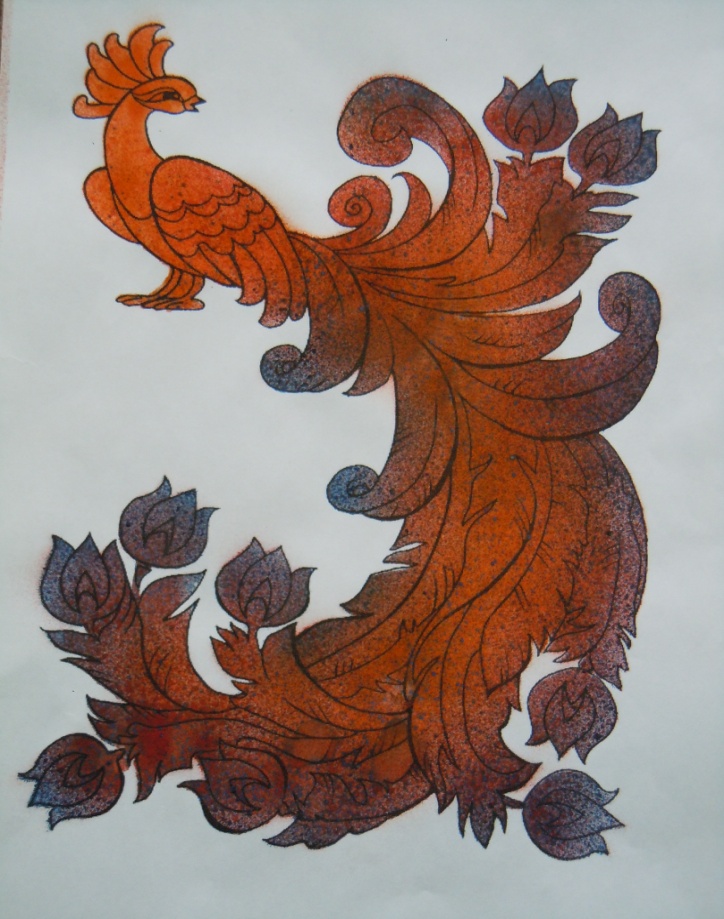 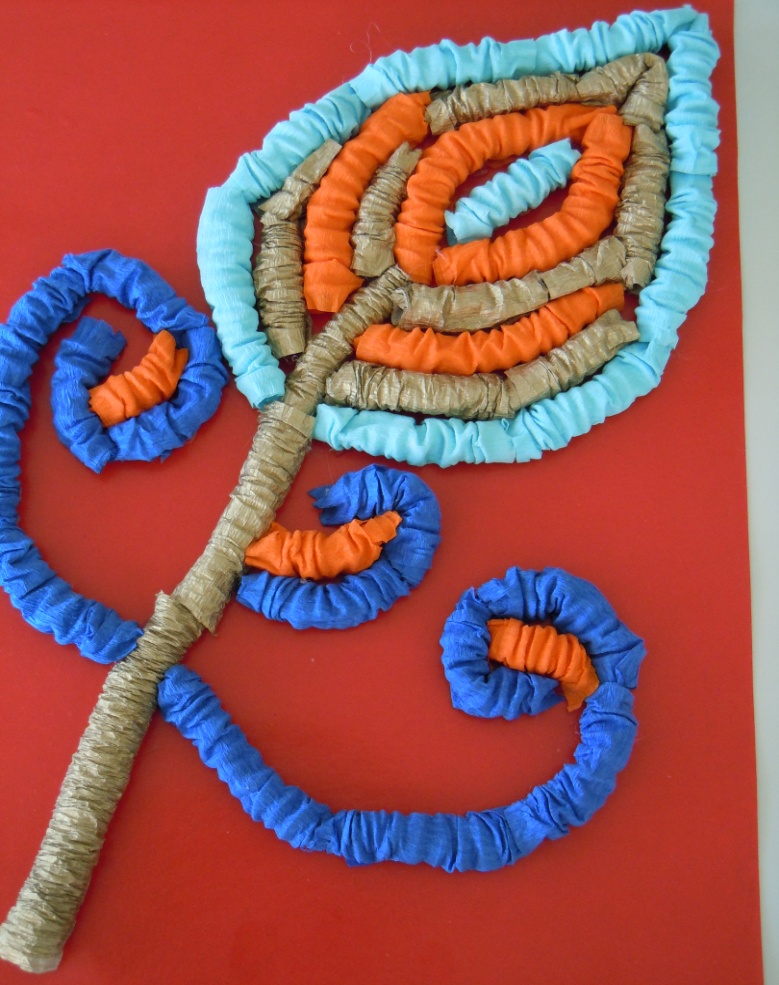 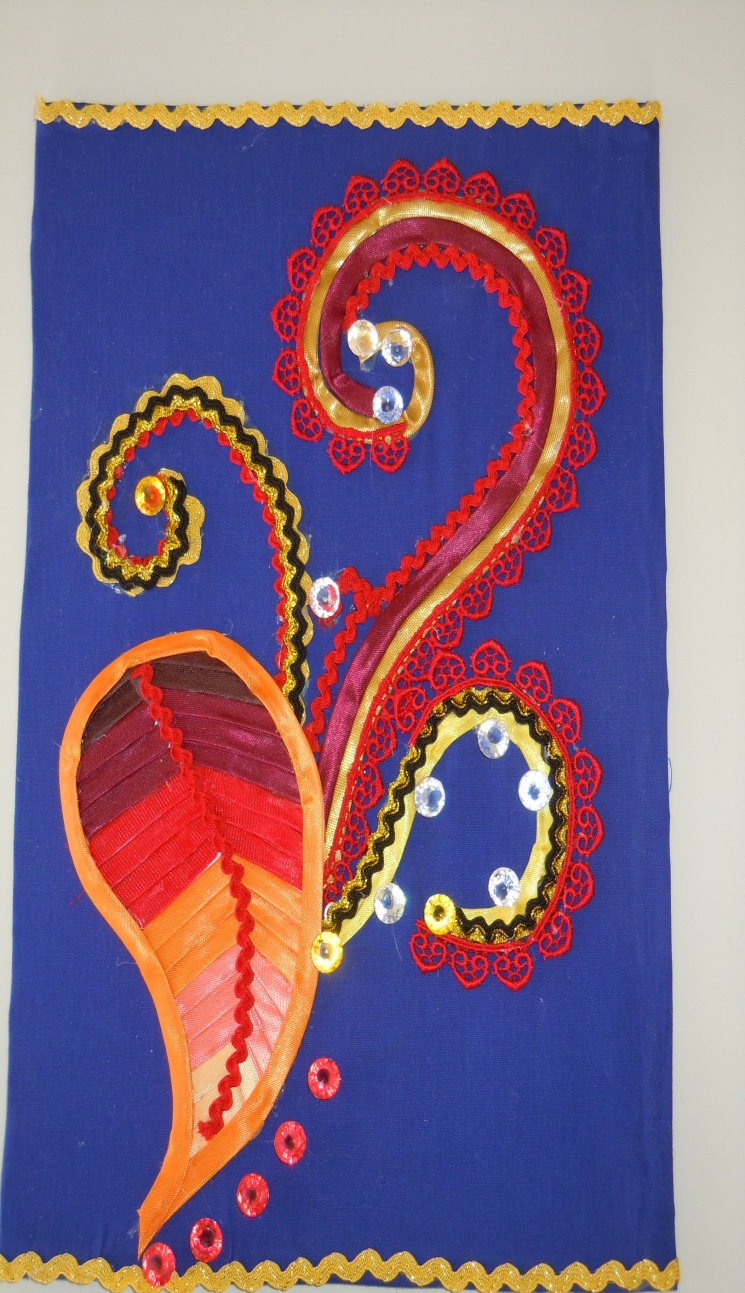                                   Конкурсные работы  (Коллаж)                                 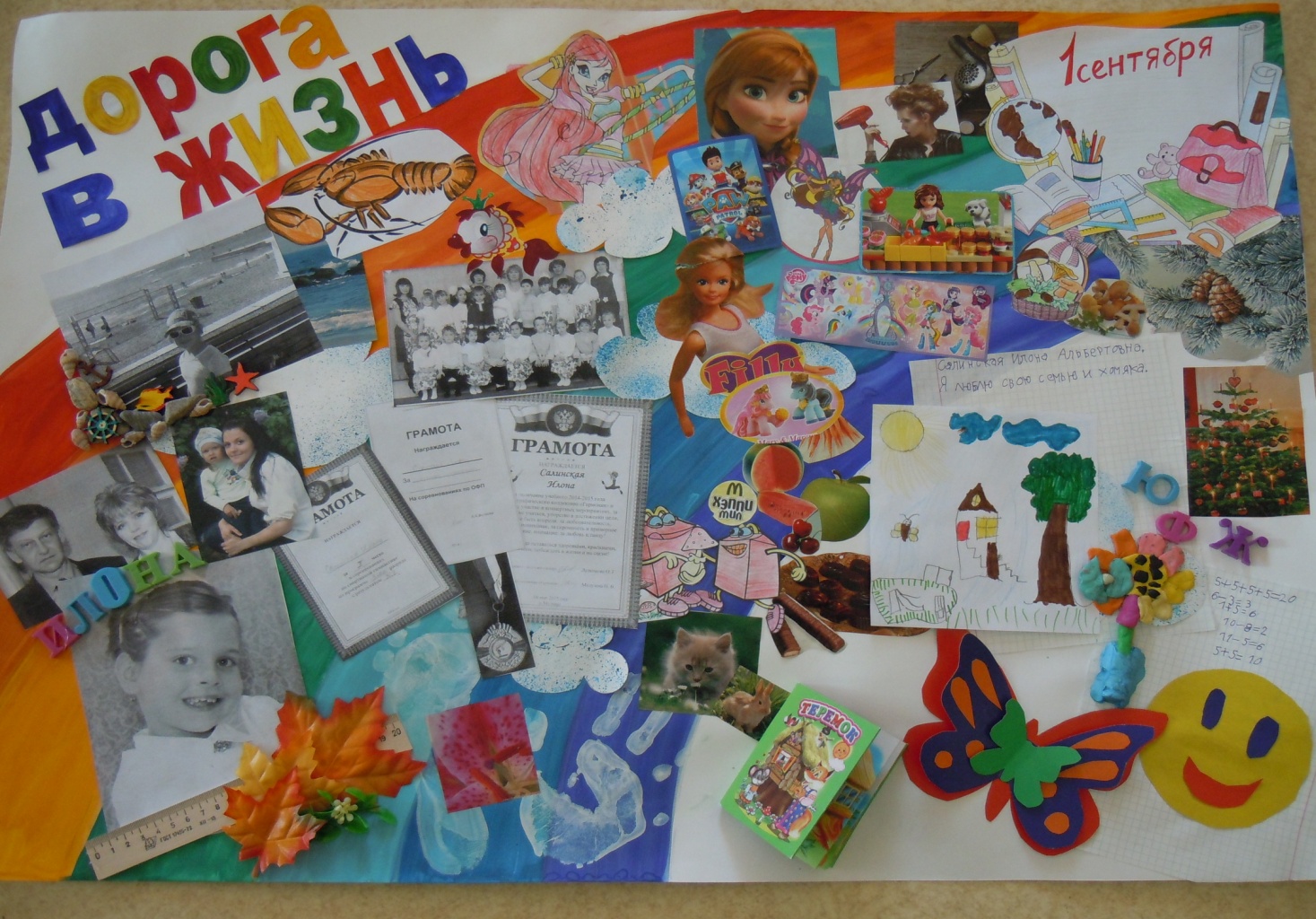 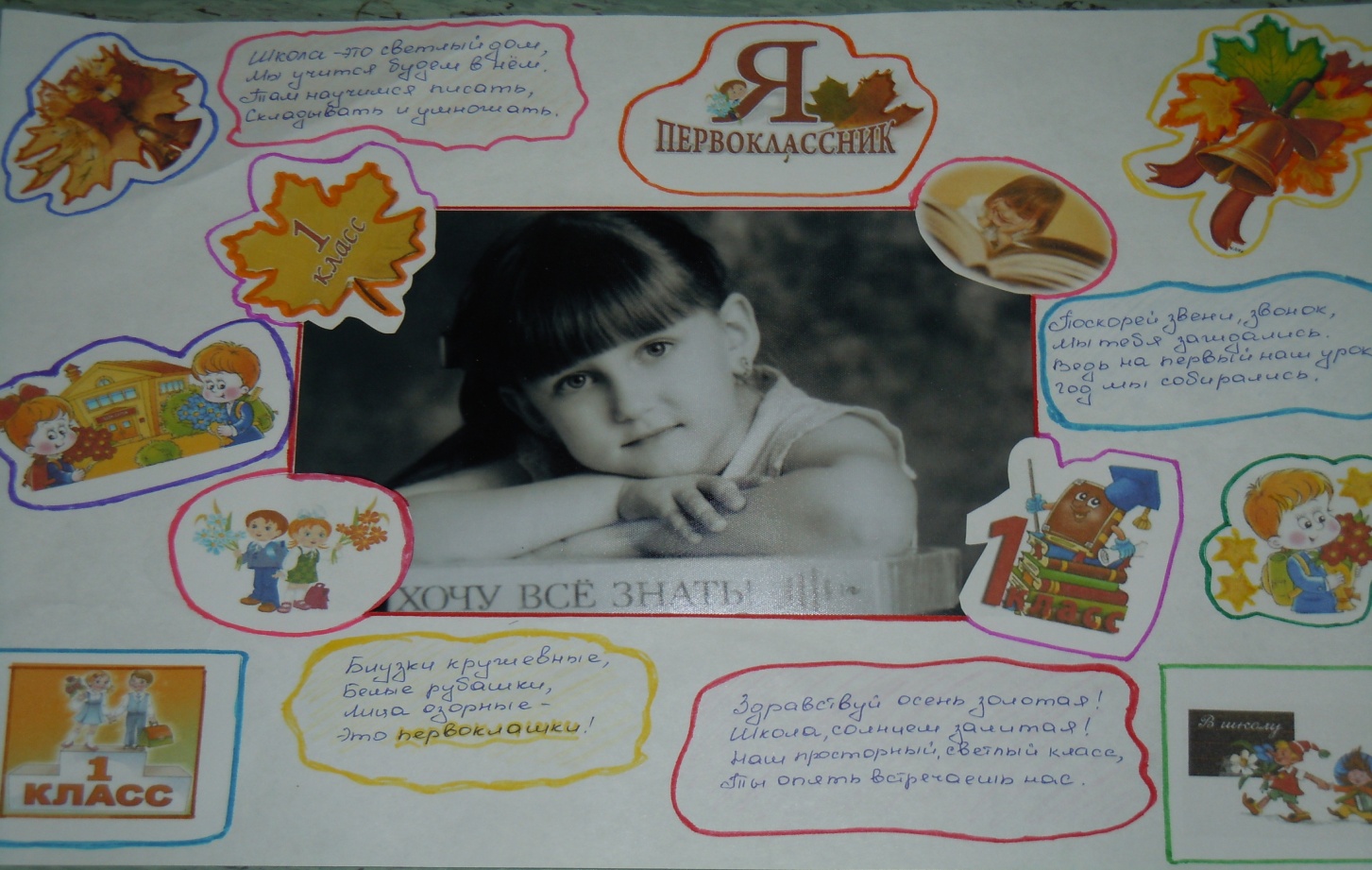 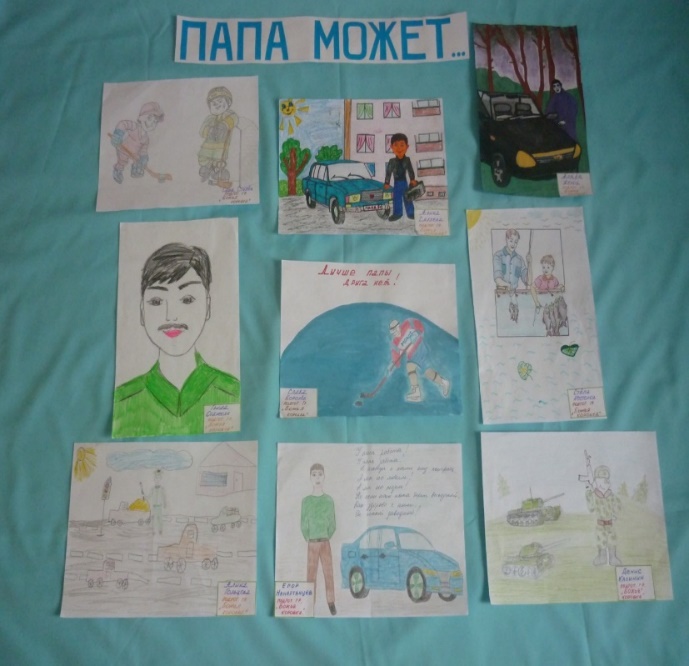 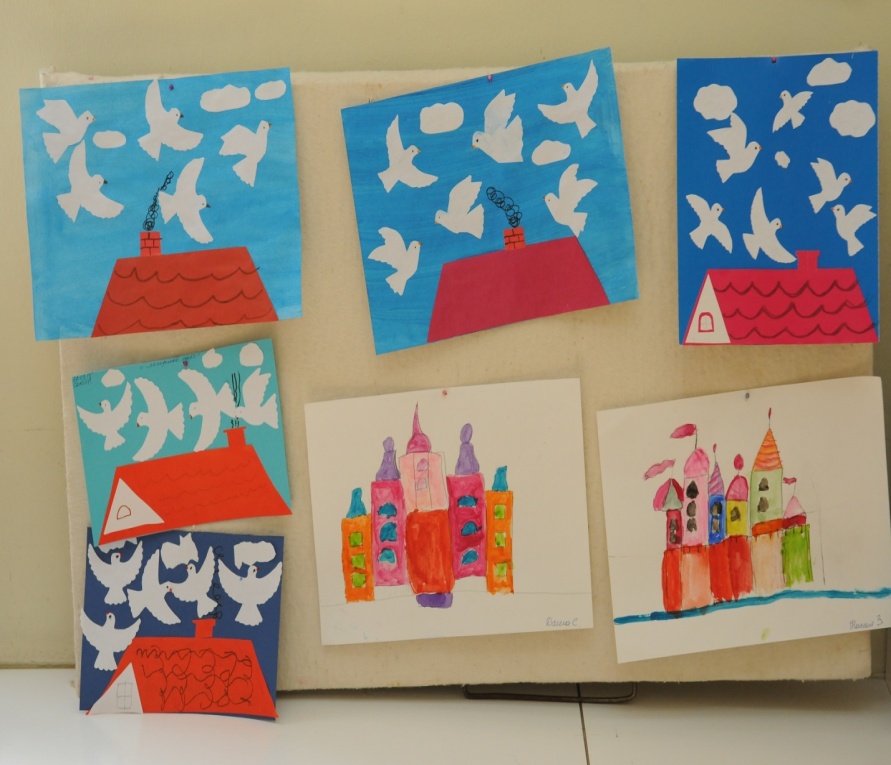 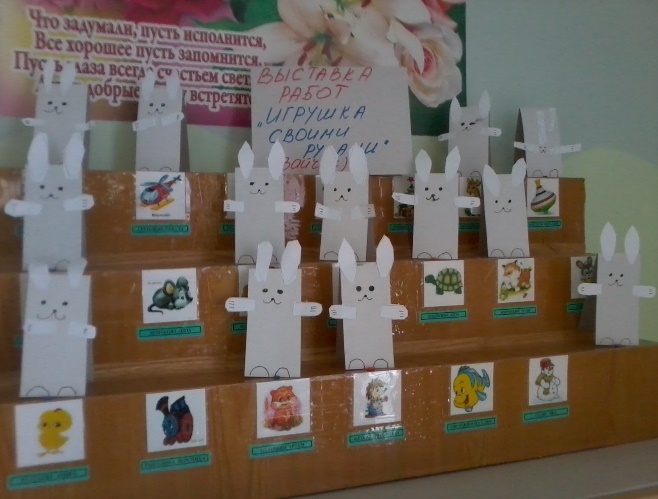 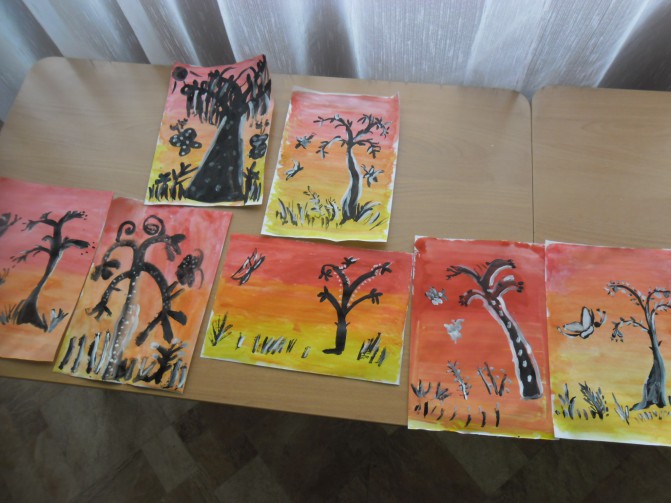 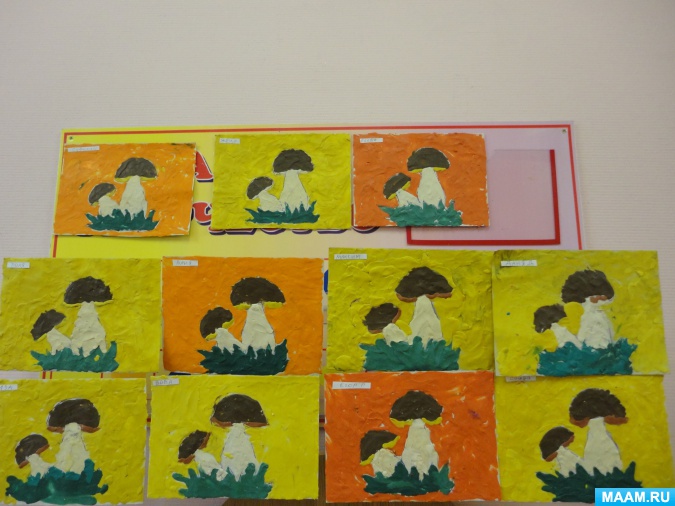 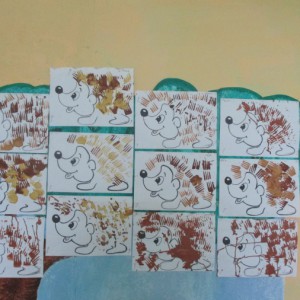 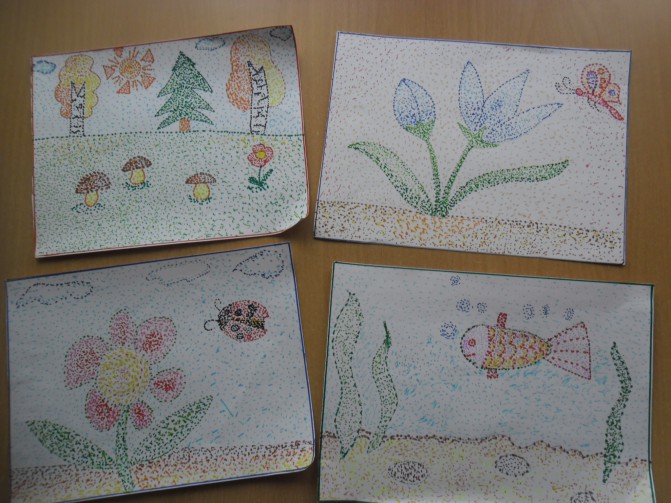 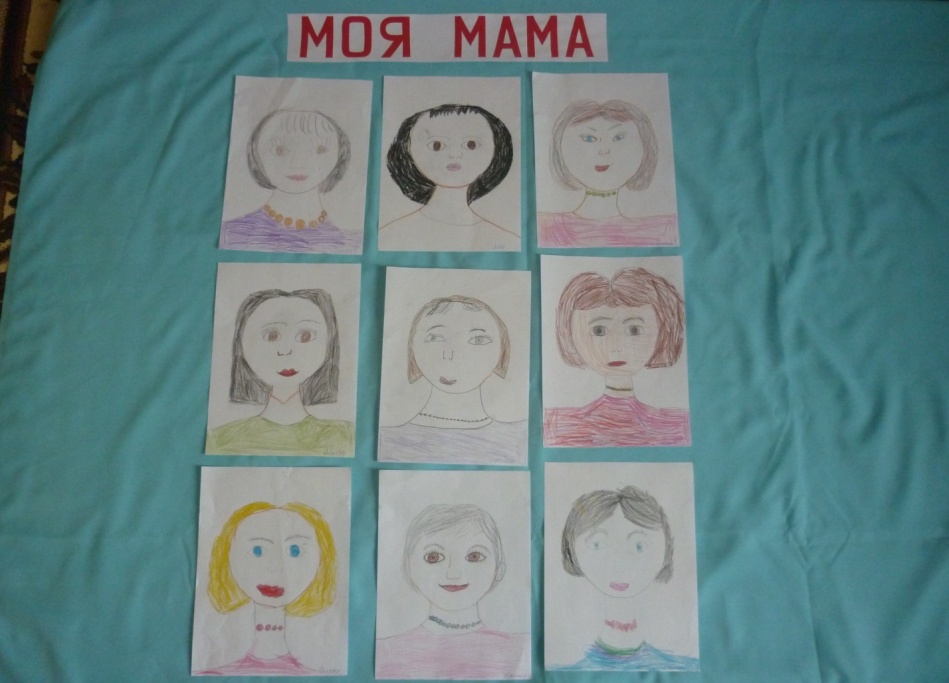                                                                 РАБОТЫ ДЕТЕЙ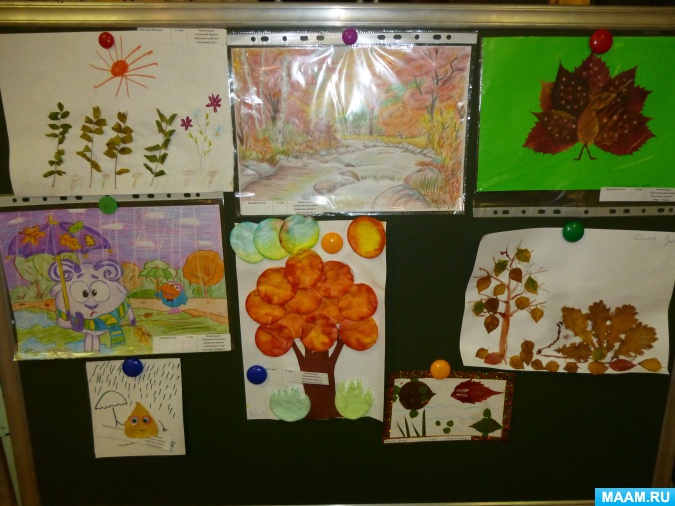 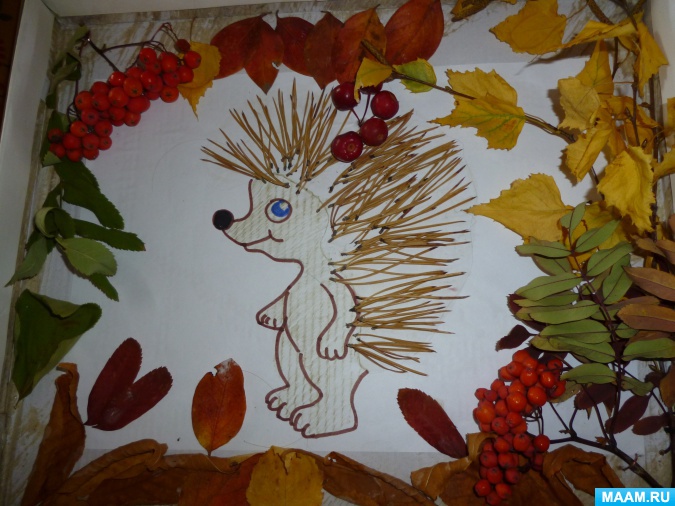                                                              Ручной труд Родословное древо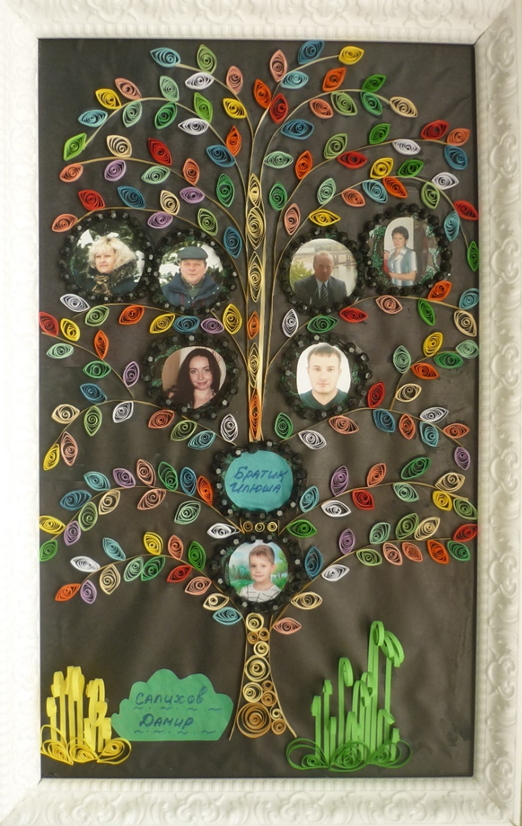 